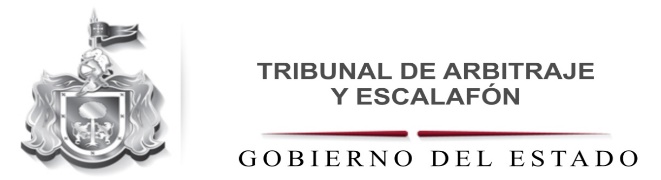 VIÁTICOS 2019
MES NOMBREPUESTO ORIGENDESTINOFECHA DE SALIDA YREGRESODESGLOSE DE VIÁTICOS Y TRANSPORTACIÓNACTIVIDADRESULTADOS OBTENIDOSENERONO HAY REGISTROSFEBRERONO HAY REGISTROSMARZOLIC. CLAUDIA RAMOSGARCÍALIC. RICARDO ARELLANO CERNAAUXILIAR DE INSTRUCCIÓN.OFICIAL MAYOR NOTIFICADORGUADALAJARA, JALISCO.PUERTO VALLARTA, JALISCOSALIDA: 28 DE MARZO DE 2019.REGRESO: 28 DE MARZO DE 2019.GASOLINA:    750.04PEAJES:           972.00ALIMENTOS:  458.00                         458.00TOTAL:           2,638.04REINSTALACIÓN DE LOS EXPEDIENTES LABORALES: 1581/2012-A1, 2459/2010-A1, 2797/2012-B1, 2117/2015-B1, 1326/2015-B1, 1512/2013-C1,356/2013-C1,2319/2013-C1,2254/2012-D1,357/2013-D1,1433/2010-D1,1489/2007-D1,428/2015-E1,2144/2012-E1,2196/2010-E1,3166/2012-F1,2913/2012-F12642/2010-F1 Y2315/2013-G1SATISFACTORIOS.ABRIL LIC. CLAUDIA GARCÍA RAMOS.LIC. RICARDO ARELLANO CERNAAUXILIAR DE INSTRUCCIÓN.OFICIAL MAYOR NOTIFICADORGUADALAJARA, JALISCO.TONILA, JALISCOSALIDA: 12 DE ABRIL DE 2019REGRESO: 12 DE ABRIL DE 2019.GASOLINA:    850.05PEAJES:           521.00ALIMENTOS:  201.00                         201.00 TOTAL:          1,773.05            REINSTALACIÓN Y NOTIFICACIÓN DE EXP.  2645/2015-F1, 2644/2015-G1, 461/2016-B1.SATISFACTORIOS.MAYOLIC. CLAUDIA GARCÍA RAMOSAUXILIAR DE INSTRUCCIÓN.GUADALAJARA, JALISCO.BOLAÑOS JALISCOSALIDA: 29 DE MAYO DE 2019REGRESO: 29 DE MAYO DE 2019GASOLINA: 1,183.41ALIMENTOS: 274.00______________________TOTAL: 1,457.41REINSTALACIÓN DEL EXPEDIENTE 1217/2011-D1SATISFACTORIOS.JUNIONO HAY REGISTROJULIO LIC. CLAUDIA GARCÍA RAMOSLIC. RICARDO ARELLANO CERNAAUXILIAR DE INSTRUCCIÓN.OFICIAL MAYOR NOTIFICADORGUADALAJARA, JALISCO.PUERTO VALLARTA, JALISCOSALIDA: 12 DE JULIO DE 2019REGRESO: 12 DE JULIO DE 2019GASOLINA:     1,484.58PEAJES:               972.00ALIMENTOS:   1,086.00TOTAL:            3,542.58     REINSTALACIÓN DE LOS EXPEDIENTES:2319/2013-C1815/2014-F22117/2015-B11581/2012-A1898/2015-B12642/2012-F12499/2012-F12459/2010-A11992/2012-F11861/2013-A11952/2013-D2356/2013-C11864/2012-F13166/2012-F1SATISFACTORIOS